ANEXO 2. MODELO DE SOLICITUD DE INCLUSIÓN DEL PROYECTO EN EL PROGRAMA DE DESARROLLO DEL ACONTECIMIENTO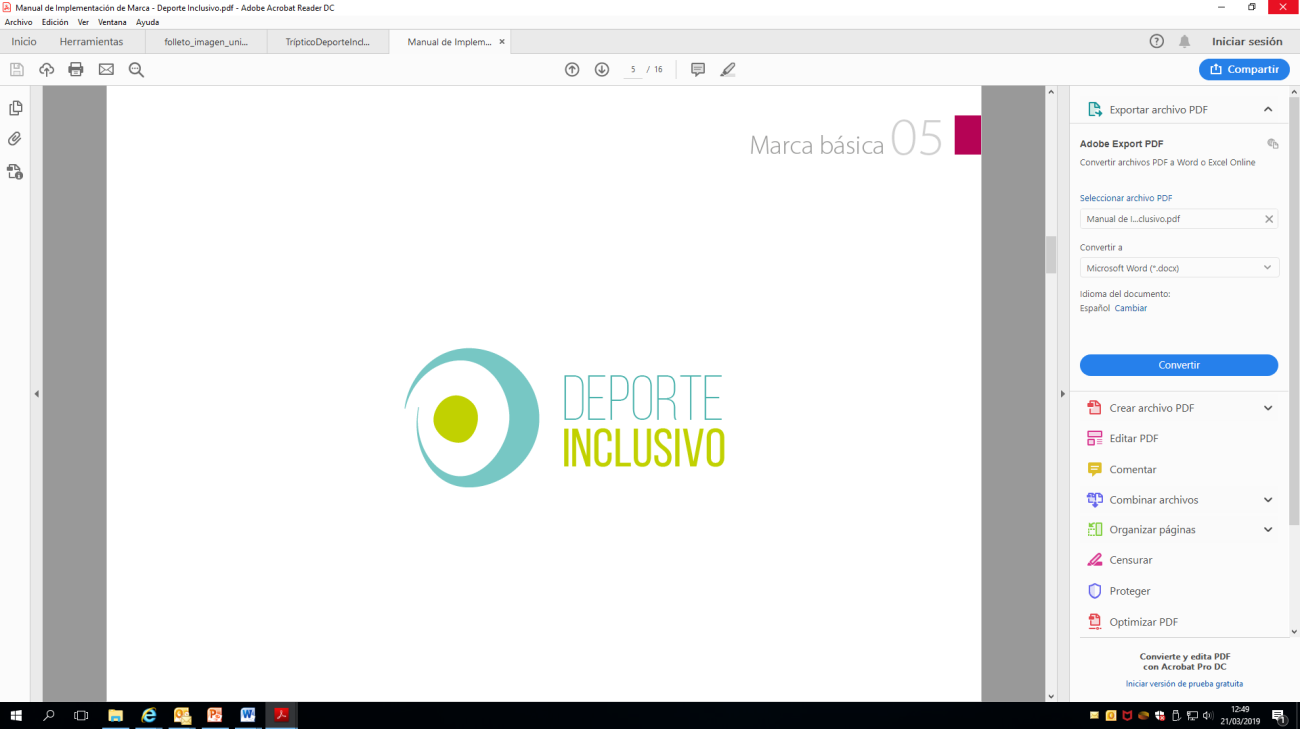 MODELO DE SOLICITUD EN RELACIÓN CON EL PROGRAMA DE APOYO A LA CELEBRACIÓN DEL ACONTECIMIENTO DE EXCEPCIONAL INTERÉS PÚBLICO “DEPORTE INCLUSIVO”, DE INCLUSIÓN DE PROYECTO EN LOS PLANES Y PROGRAMAS DE ACTIVIDADES DEL ACONTECIMIENTO.D./Dña. ………………………………………………………………………………con DNI………………………. en su condición de…………………………………de la ENTIDAD……………………………………,con CIF   ……………………………………,domiciliada en…………………………………………………..,inscrita  en  el  Registro  de  ……………..,  con  el  número………………., con fecha  ……………………..E X P O N EQue de acuerdo con la disposición adicional octogésima novena de la Ley 6/2018, de 3 de julio, de Presupuestos Generales del Estado para el año 2018, que reconoce la consideración como acontecimiento de excepcional interés público al Programa “Deporte Inclusivo”, a los efectos de lo dispuesto en el artículo 27 de la Ley 49/2002, de 23 de diciembre, de régimen fiscal de las entidades sin fines lucrativos y de los incentivos fiscales al mecenazgo.Que de acuerdo con la Orden PCI/239/2019, de 4 de marzo, por la que se crea el órgano administrativo encargado de la ejecución del programa de apoyo a la celebración del acontecimiento de excepcional interés público “Deporte Inclusivo”, se establece, en su artículo 4, apartado b) que la aprobación del programa de desarrollo y concreción de los objetivos, planes y actividades específicas aplicables a la celebración del Programa “Deporte Inclusivo” requerirá el voto favorable de los representantes del Consejo Superior de Deportes.Y por ello, S O L I C I T OSe someta a consideración por el Consejo Superior de Deportes y se incluya dentro de los planes y programas del acontecimiento de excepcional interés público Programa “Deporte Inclusivo”, la propuesta de proyecto presentada por la entidad que represento, asumiendo el compromiso de cumplir con todas las obligaciones que se deriven de su inclusión, de conformidad con lo establecido en el Título III de la Ley 49/2002 citada y su Reglamento aprobado por Real Decreto 1270/2003, de 10 de octubre.Y para que conste a los efectos oportunos, firmo en .…………, el día ………………….Dirigido al órgano administrativo de la ejecución del programa de apoyo a la celebración del acontecimiento de excepcional interés público “Deporte Inclusivo”.Consejo Superior de DeportesCalle Martín Fierro, 5 (28040 – Madrid).DATOS GENERALESTITULOENTIDAD PROMOTORA:Domicilio, e mail y teléfono de contacto:Lugar de Desarrollo:Fechas de realización:Breve resumen del proyecto y su relación con el Plan Deporte Inclusivo Descripción detallada de las actividadesRecursos humanos empleados en el proyectoTotal estimado (desglosado por funciones):=Total estimado (desglosado por funciones):=Total estimado (desglosado por funciones):=Total estimado (desglosado por funciones):=Total estimado (desglosado por funciones):=Total estimado (desglosado por funciones):TOTAL PERSONAS ==Calendario de actuacionesIndicadores de Evaluación: (Medidas o herramientas cuantificables cuyos valores nos permiten medir la idoneidad y consecución de los objetivos del proyecto.)PRESUPUESTO DE GASTOS DE ORGANIZACIÓN===TOTAL PREVISIÓN GASTOS DE ORGANIZACIÓN=PREVISIÓN DE INGRESOS ===TOTAL PREVISIÓN DE INGRESOS=Relación de Documentación adicional.